На 19.05.2021г в Регионална здравна инспекция – Враца се проведоха работни срещи във връзка със заповедта на новия здравен министър Д-р Стойчо Кацаров относно организацията на ваксинационния процес срещу COVID-19. В открит диалог бяха обсъдени всички въпроси, свързани с проблемите и трудностите, съпътстващи процеса.  На срещите присъстваха представители на имунологичните ваксинационни пунктове и общопрактикуващите лекари от областта. За улеснение на всички бяха обособени пет логистични пункта за получаване на ваксините. Освен централното депо за областта - РЗИ-Враца, другите логистични пунктове са болниците в Роман, Бяла Слатина, Козлодуй, както и РЗИ Оряхово. Личните лекари следва да заявяват от вторник до четвъртък на предходната седмица необходимите им количества предпочитани от пациентите им препарати и ще имат възможността да ги получават от най-близкия и удобен за тях логистичен пункт в началото на следващата седмица. Към момента има достатъчна наличност от всички видове ваксини, одобрени за прилагане на територията на Република България. От понеделник до четвъртък приоритетно ще бъдат ваксинирани желаещите лица над 60г. и  хронично болните. Беше проведена и среща със здравните медиатори от областта. Разяснителните кампании по повод ваксинационния процес с тях продължават.Важно за всички е да знаят, че след поставяне на втората доза от ваксините, /за Pfizer-BioNTech, Moderna и AstraZeneca/, на лицето веднага се издава ваксинационен сертификат.За ваксината на Янсен това става веднага след поставяне, тъй като при нея се прилага само една доза. 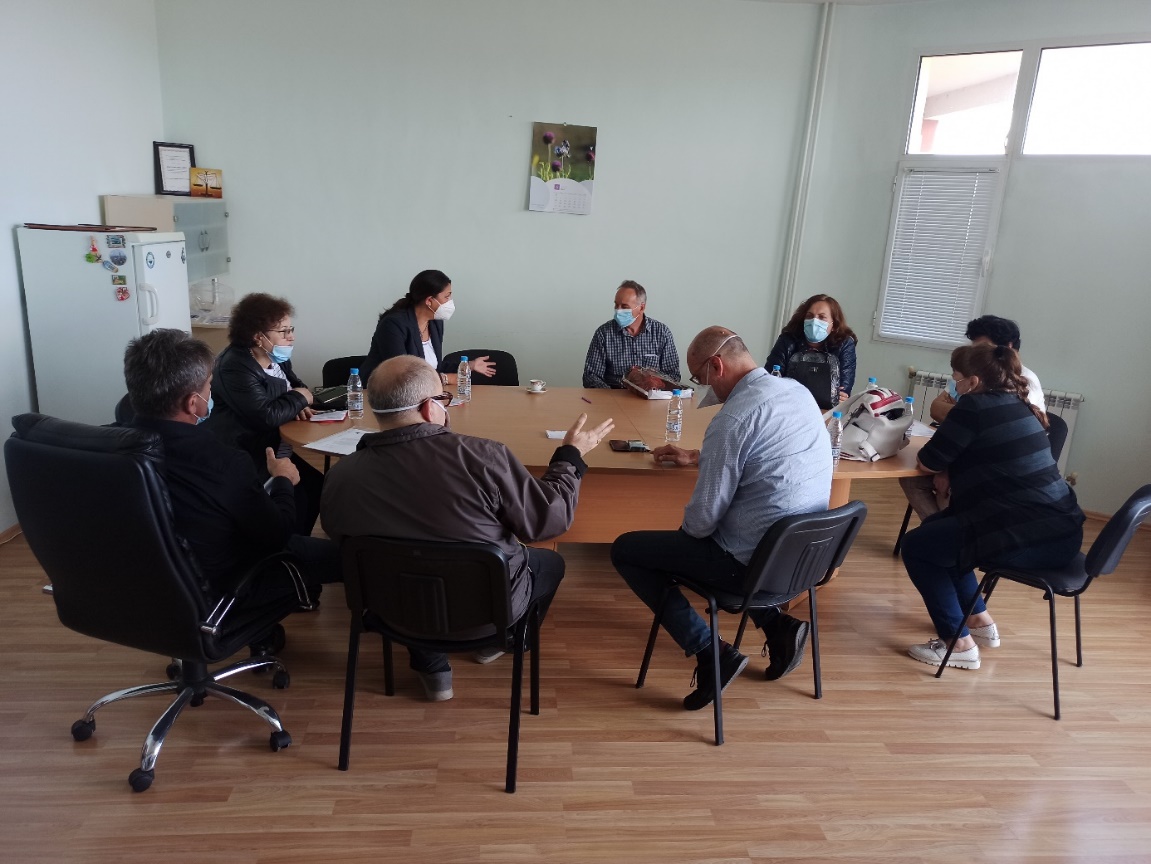 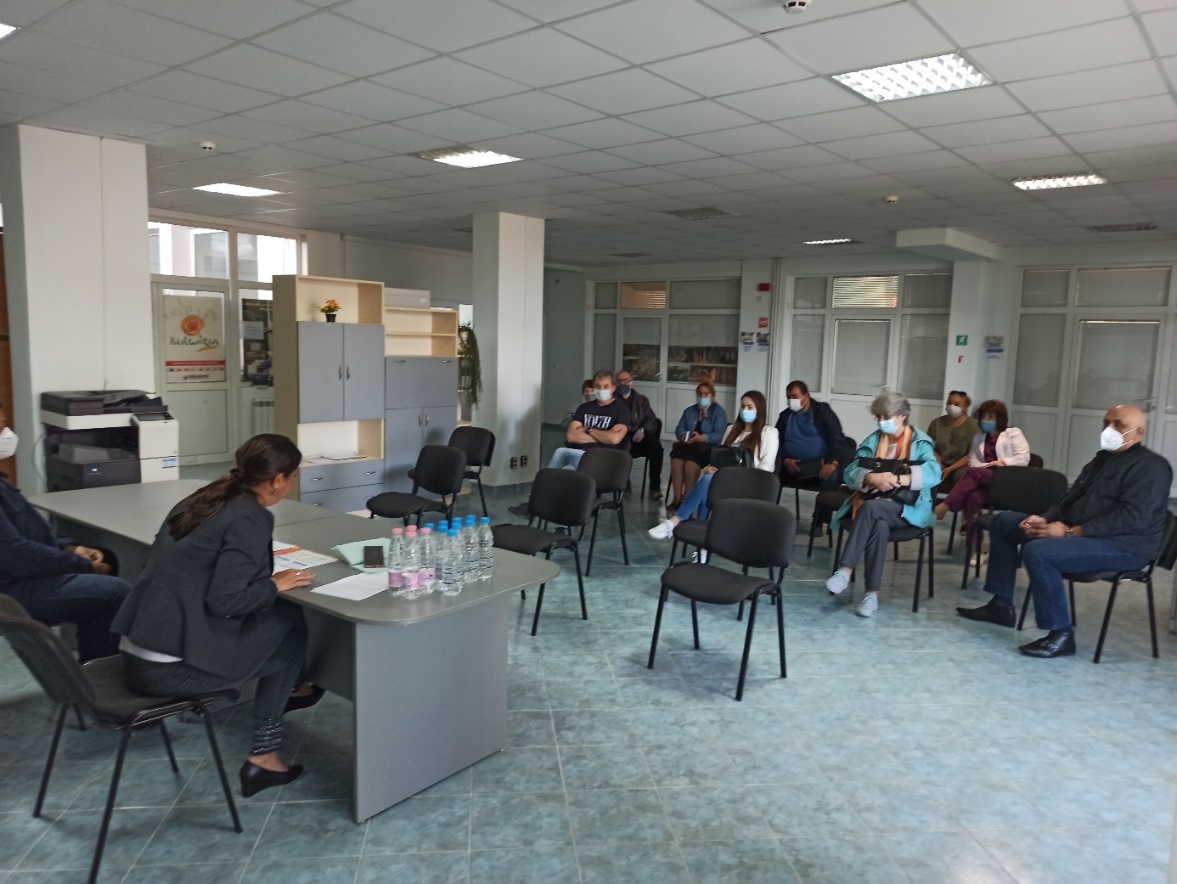 